Správa o činnosti pedagogického klubu Príloha:Prezenčná listina zo stretnutia pedagogického klubuFotografie účastníkov stretnutiaPrioritná osVzdelávanieŠpecifický cieľ1.1.1 Zvýšiť inkluzívnosť a rovnaký prístup ku kvalitnému vzdelávaniu a zlepšiť výsledky a kompetencie detí a žiakovPrijímateľZákladná škola, Štúrova 341, Hanušovce nad TopľouNázov projektuRozvoj funkčnej gramotnosti žiakov v základnej školeKód projektu  ITMS2014+NFP312O10Q919Názov pedagogického klubu Klub slovenského jazyka a literatúry na I. stupni ZŠDátum stretnutia  pedagogického klubu4.6.2019Miesto stretnutia  pedagogického klubuučebňa II.AMeno koordinátora pedagogického klubuMargita HolingováOdkaz na webové sídlo zverejnenej správyhttps://zshanusovce.edupage.org/text17/Manažérske zhrnutie:krátka anotácia, kľúčové slová Cieľom KSJL  stretnutia bola tvorba edukačných úloh do pracovných listov zameraných na rozvoj čitateľskej gramotnosti. Členovia klubu zhromažďovali rôzne typy úloh zameraných na čitateľskú gramotnosť vychádzajúc s prihliadnutím na obmedzenia pre žiakov so ŠVVP.V následnej fáze ich selektovali a vytvorili súbor úloh vhodných pre daný ročník a tému. čitateľská gramotnosť, pracovný list, žiak s ŠVVPHlavné body, témy stretnutia, zhrnutie priebehu stretnutia:Úvod, privítanie, členov  klubu slovenského jazyka a literatúryZostavenie a klasifikácia úloh na rozvoj čitateľskej gramotnosti pre žiakov so ŠVVPRozdelenie  do pracovných skupín podľa ročníkov a práca na pracovných listochDiskusiaKoordinátorka KSJL privítala  a prítomných členov oboznámila s programom stretnutia.Cieľom stretnutia pedagogického klubu SJL bola téma  Aplikácia úloh na rozvoj čitateľskej gramotnosti u žiakov so ŠVVP. Prítomní členovia zostavovali úlohy na rozvoj čitateľskej gramotnosti  pre  žiakov s poruchami učenia ako sú dyslexia, dysgrafia.Prítomní členovia pedagogického klubu  sa rozdelili do skupín a pracovali na tvorbe vhodných úloh pri tvorbe pracovných listov, selektovali a vytvorili súbor úloh vhodných pre daný ročník a tému. Pri zostavovaní súboru úloh sa prihliadalo na obmedzenia pre žiakov so ŠVVPV rámci diskusie sme si vymenili návrhy a postrehy, ktoré získali pri tvorbe pracovných listov.Závery a odporúčania:Členovia pedagogického klubu vytvorili súbor úloh zameraných na rozvíjanie čitateľskej gramotnosti žiakov v daných ročníkoch a na zadané témy rešpektujúc implementáciu prierezovej témy Vzácne zdroje prírody-Voda . Úlohy v pracovných listoch sa majú prispôsobiť vedomostiam, schopnostiam a zručnostiam  žiakov so ŠVVP.  Vypracoval (meno, priezvisko)Mgr. Margita HolingováDátum6.6.2019PodpisSchválil (meno, priezvisko)DátumPodpis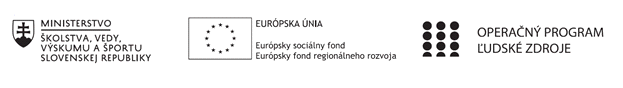 